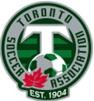 Toronto Soccer Association Credit Card Authorization Form This form must be signed and faxed or emailed along with the appropriate registration form. Name (as it appears on the credit card): 	  	  	  	  	  Credit Card Type (check one): 	Credit Card Number: 	  	  	  	  	  Expiry Date (mm/yy):  	  	  	  	I ,    	  	  	  	  	  	  	  hereby grant authorization to the Toronto Soccer Association to charge my credit card  for the amount indicated above, to pay for: 	  	  	  	  Signature   	  	  	   Date   	  	  Amount to be charged: $ 	  	  